qu’est-ce qu’une entreprise ?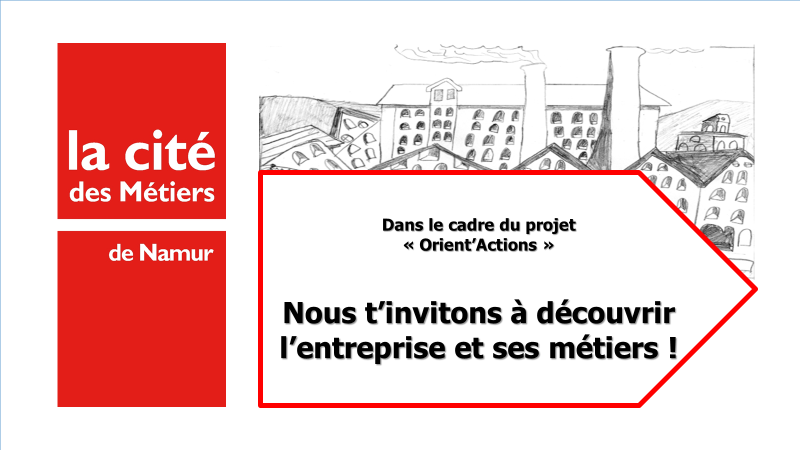 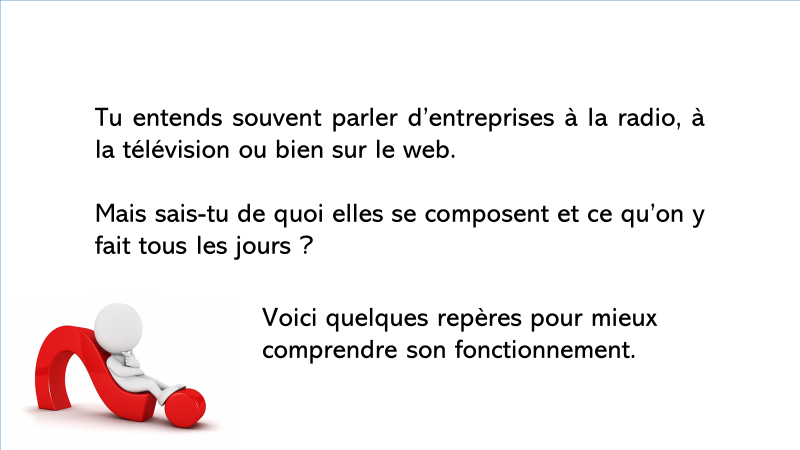 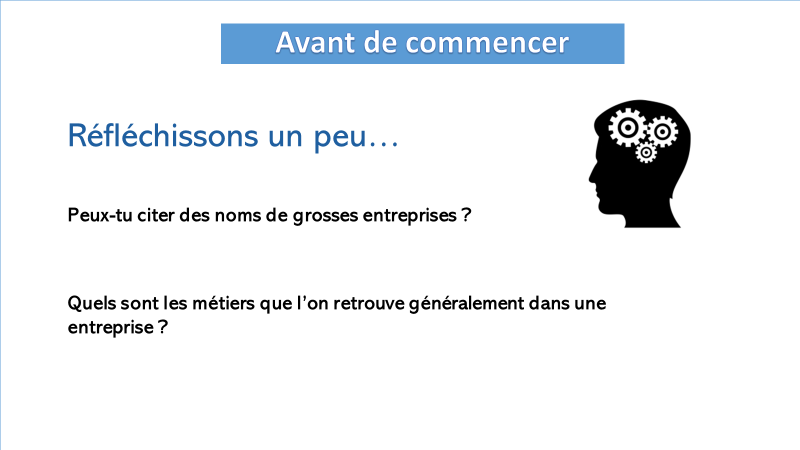 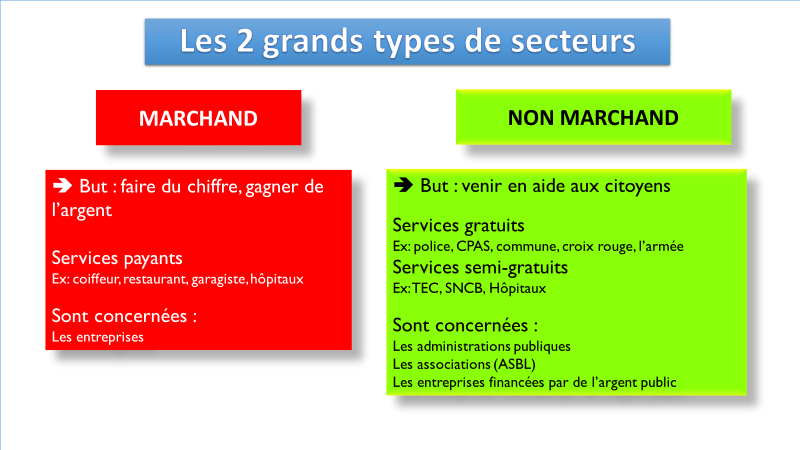 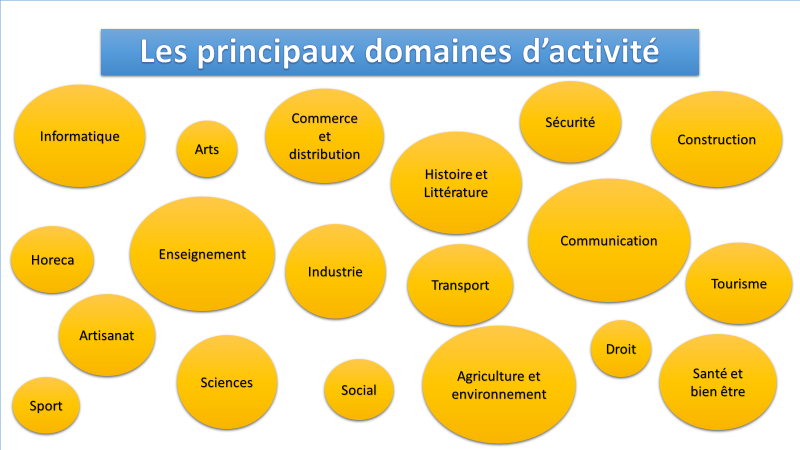 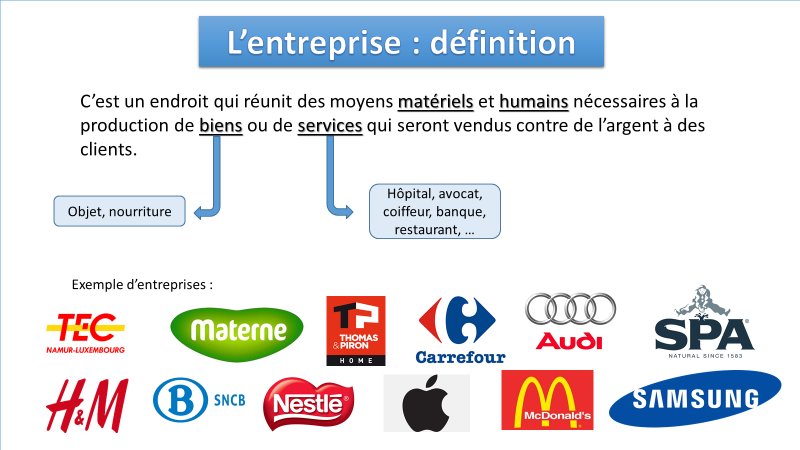 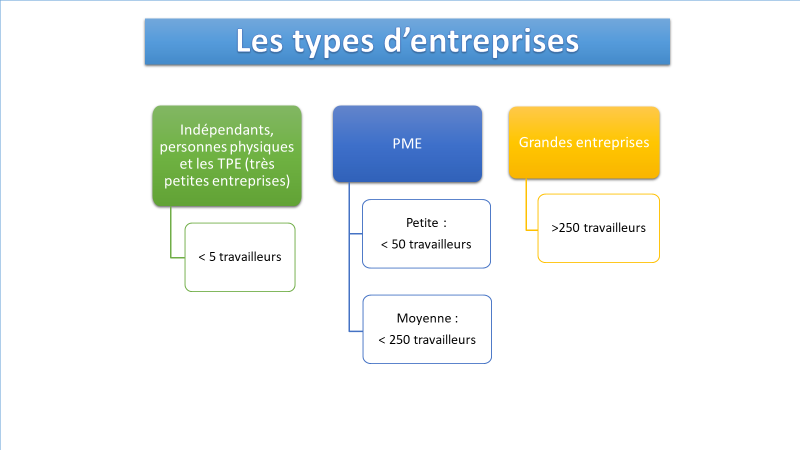 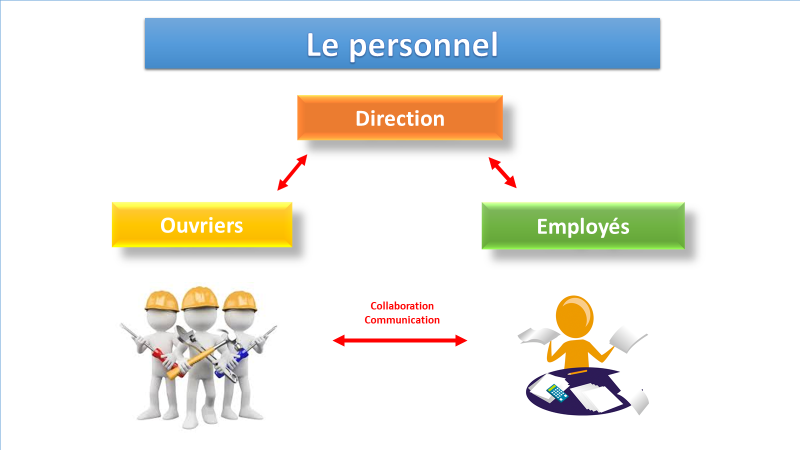 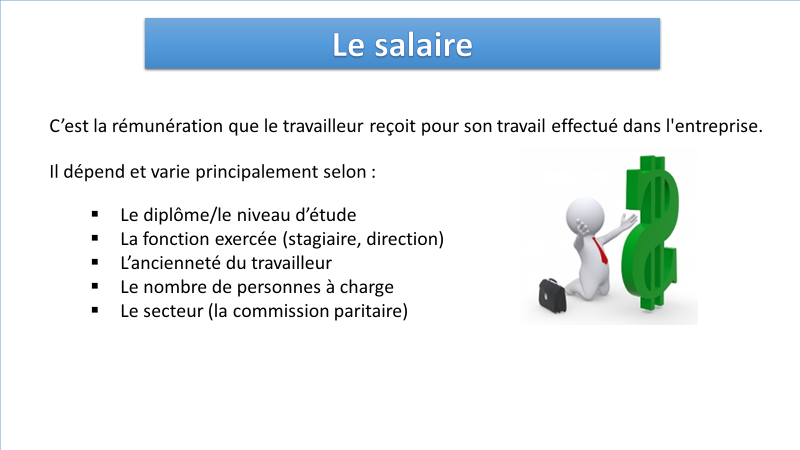 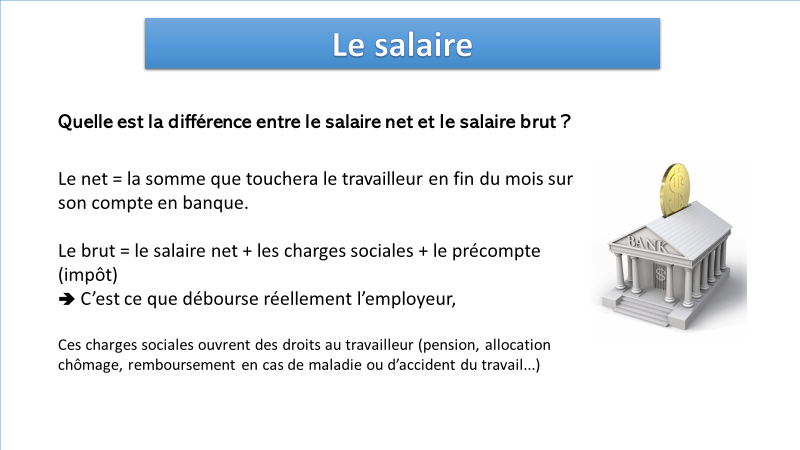 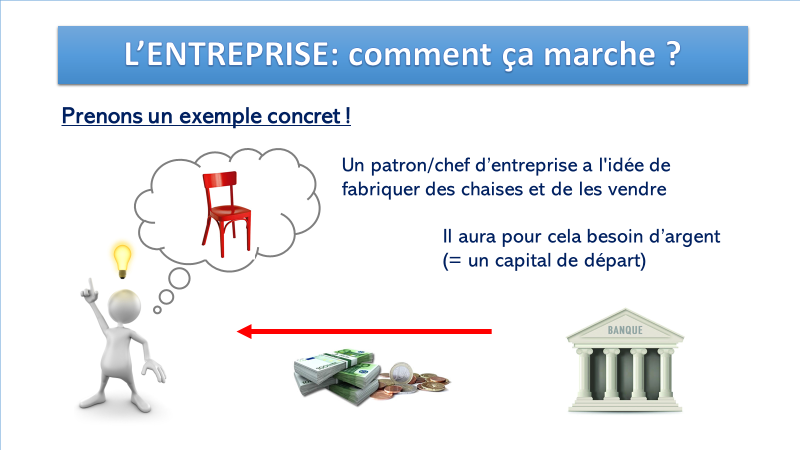 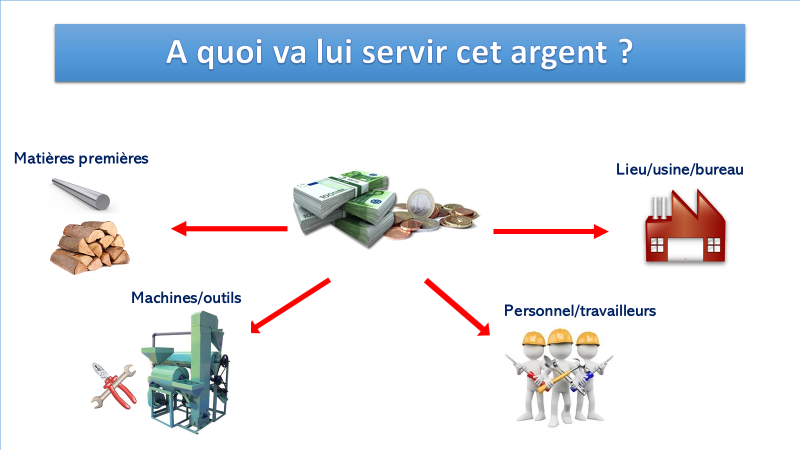 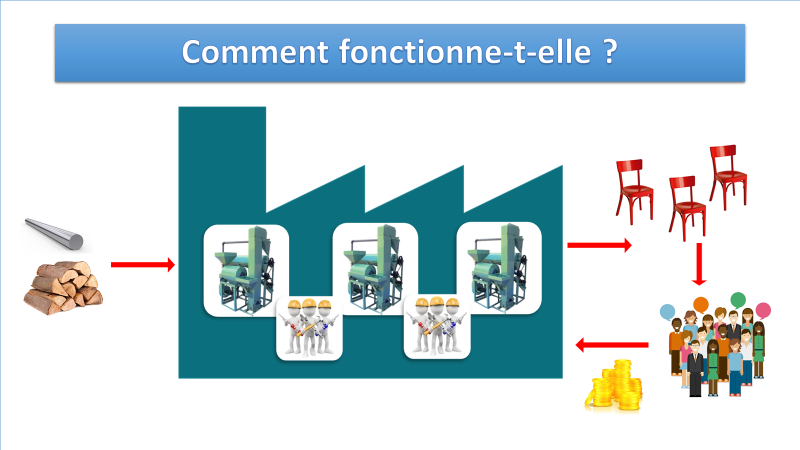 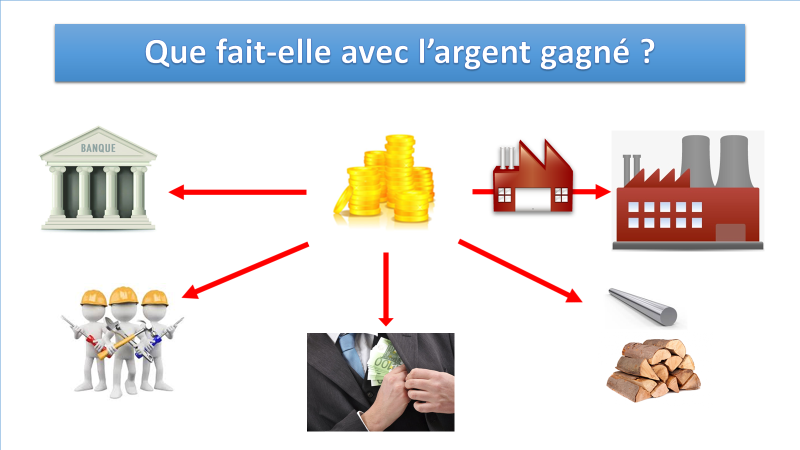 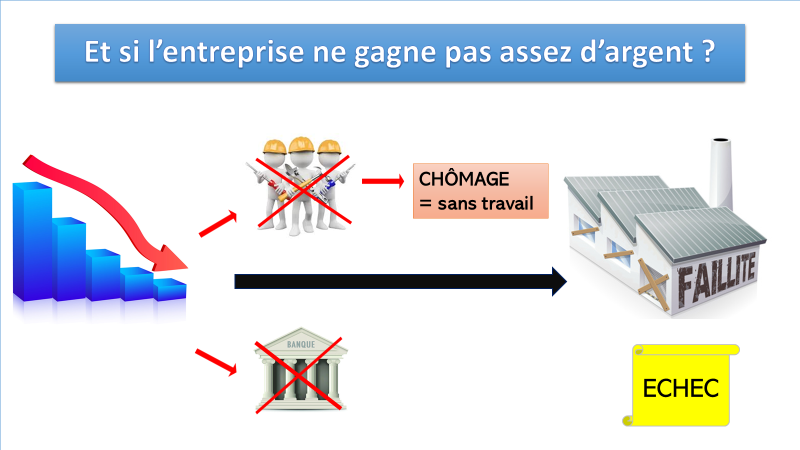 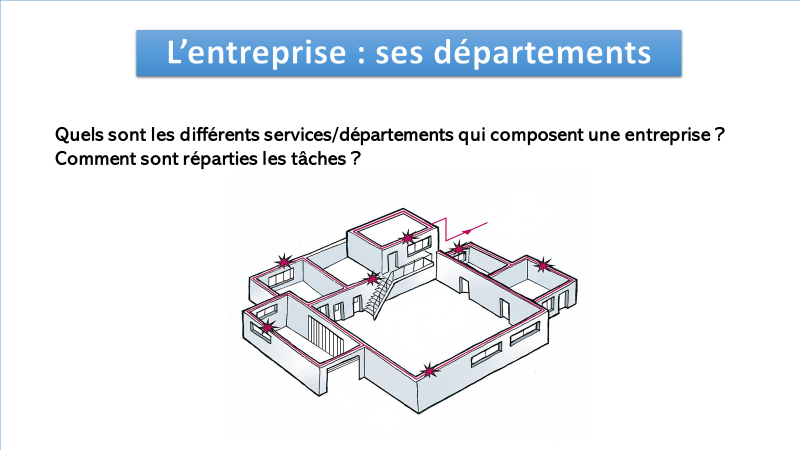 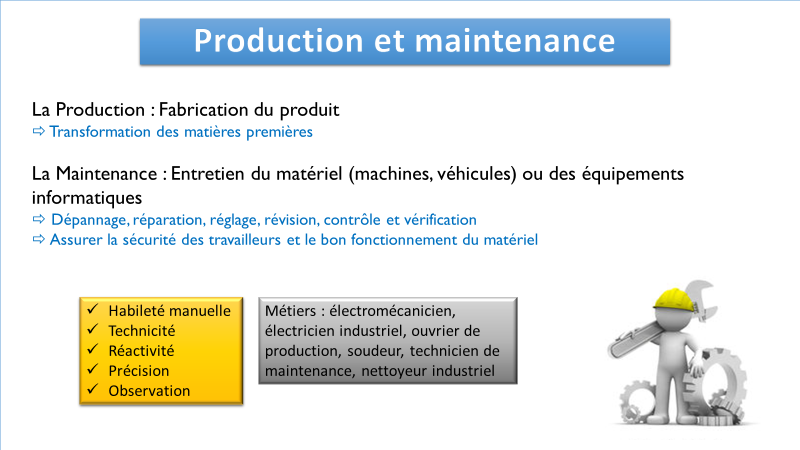 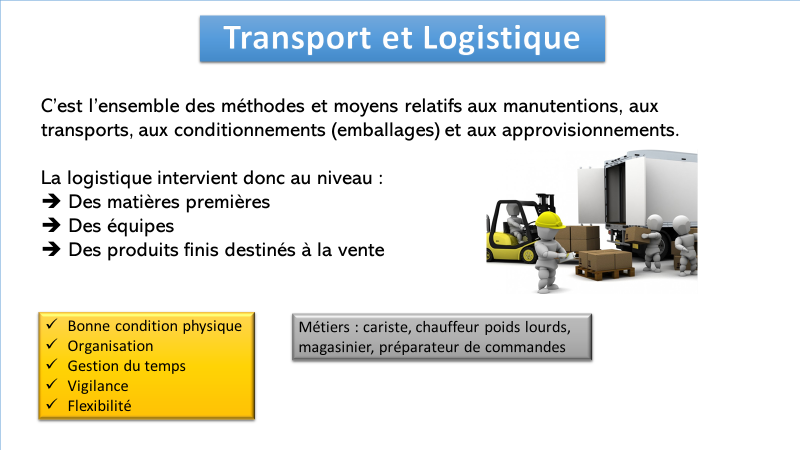 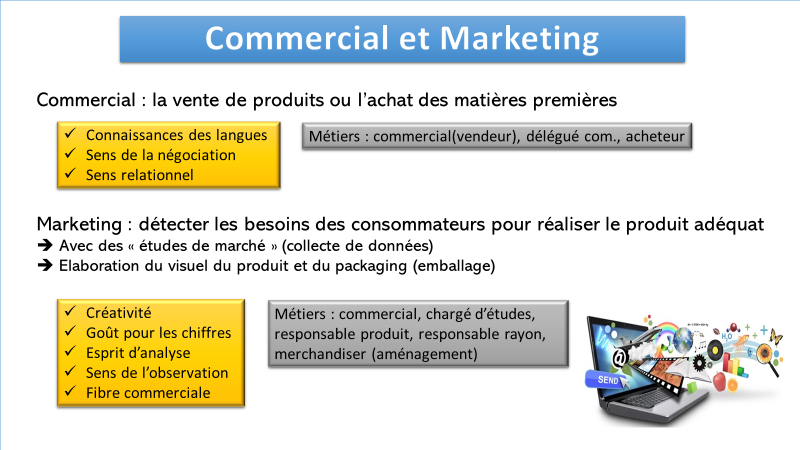 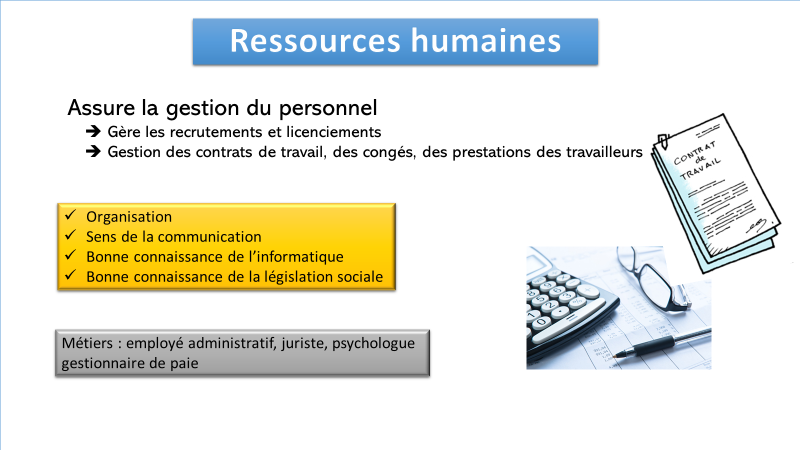 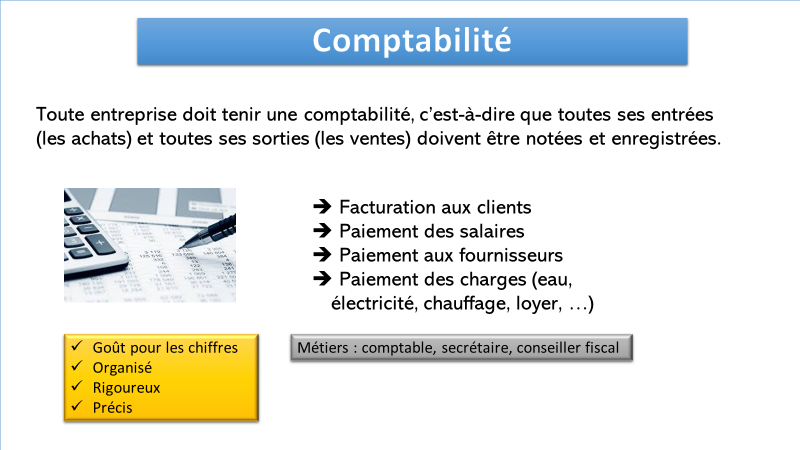 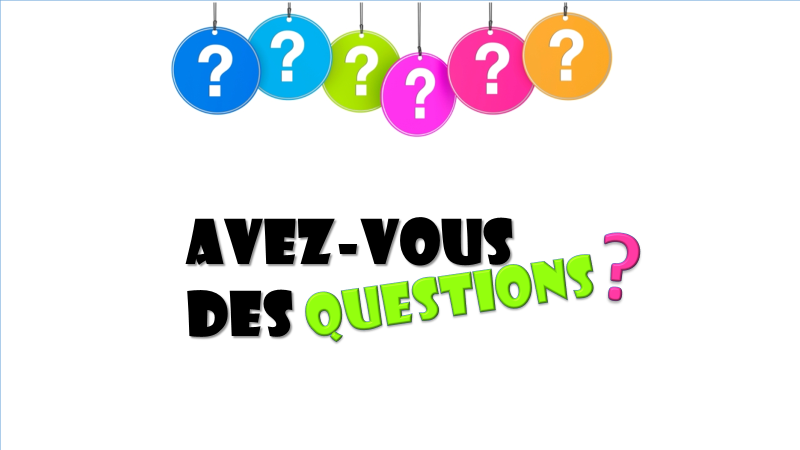 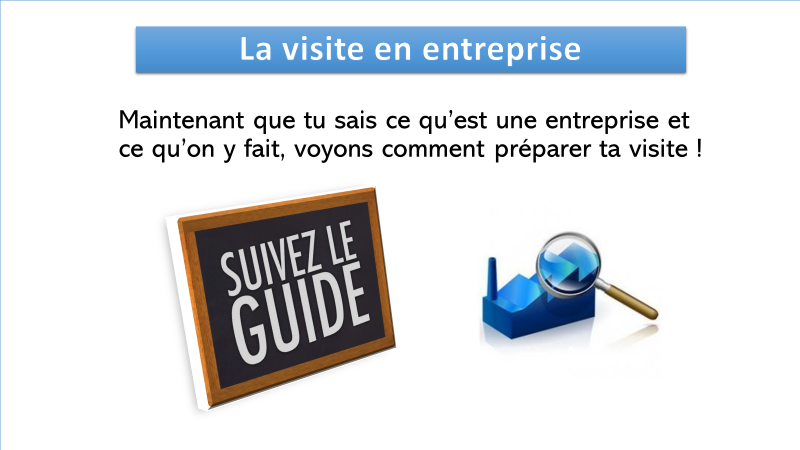 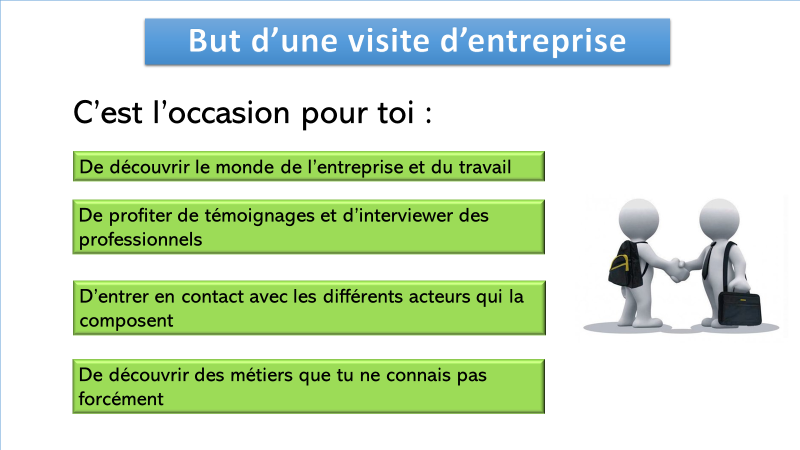 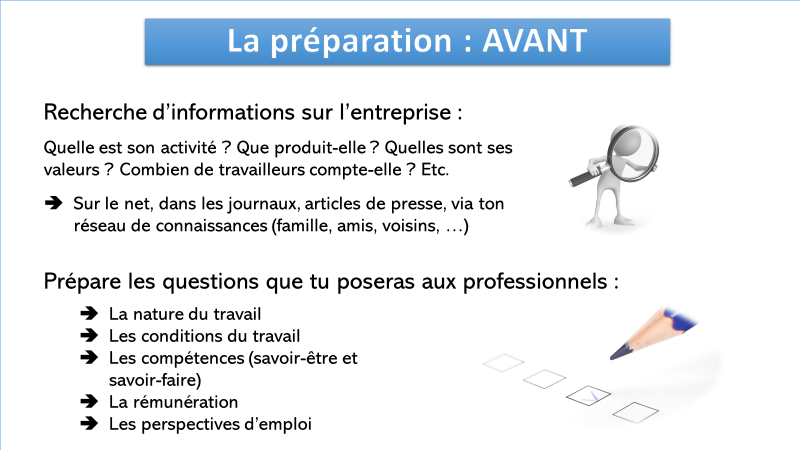 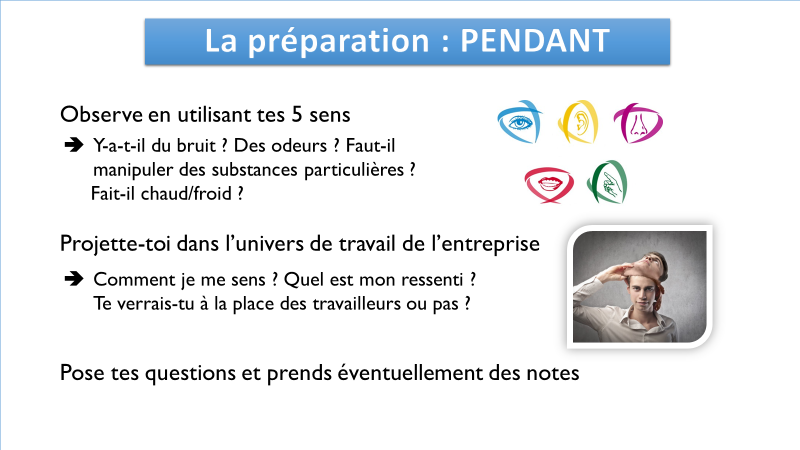 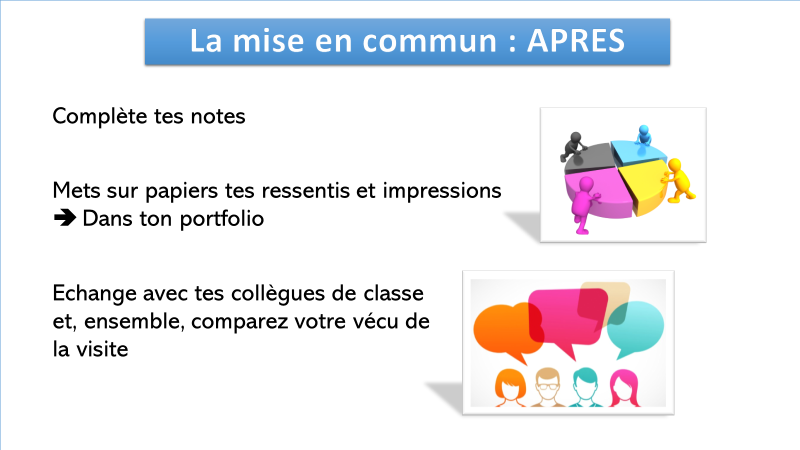 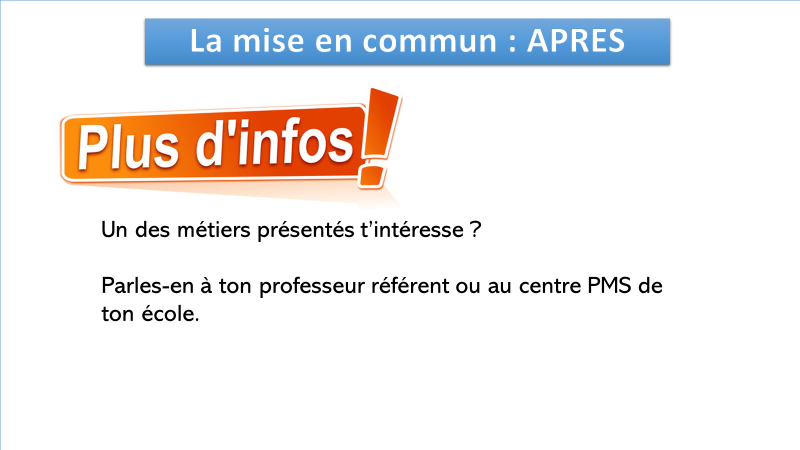 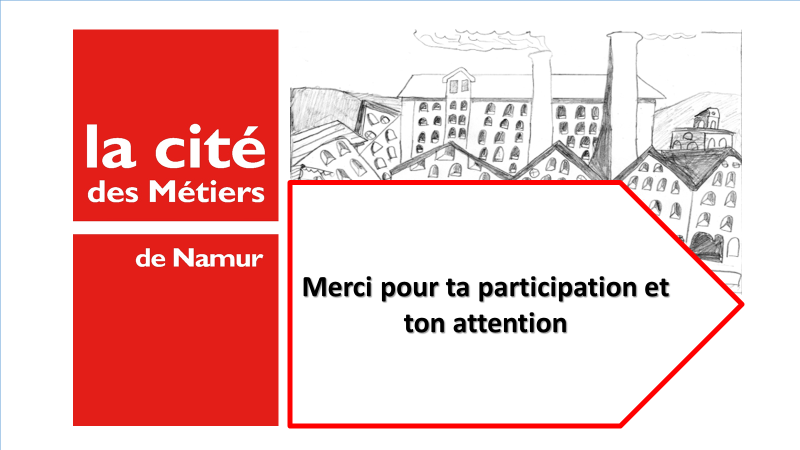 